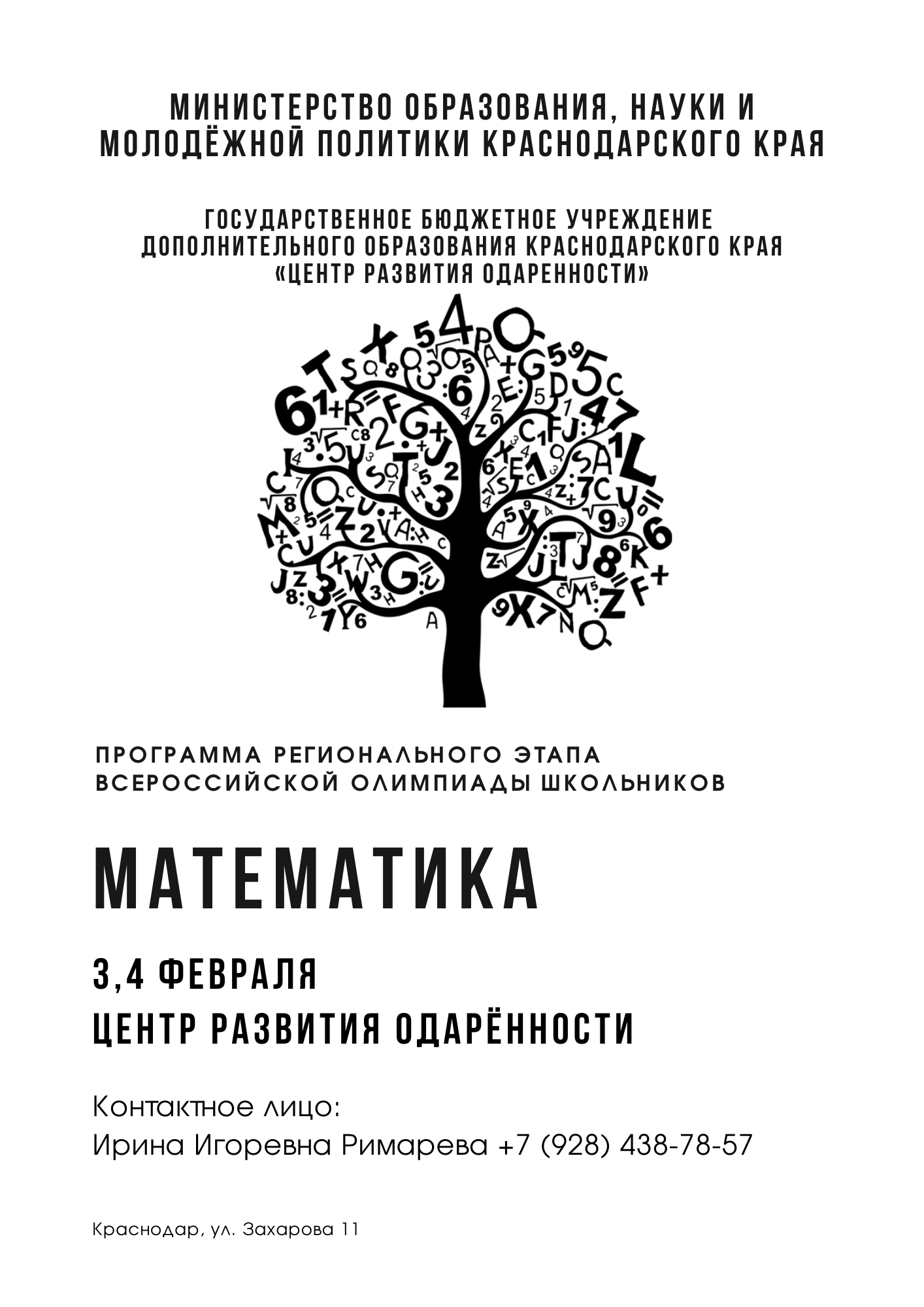 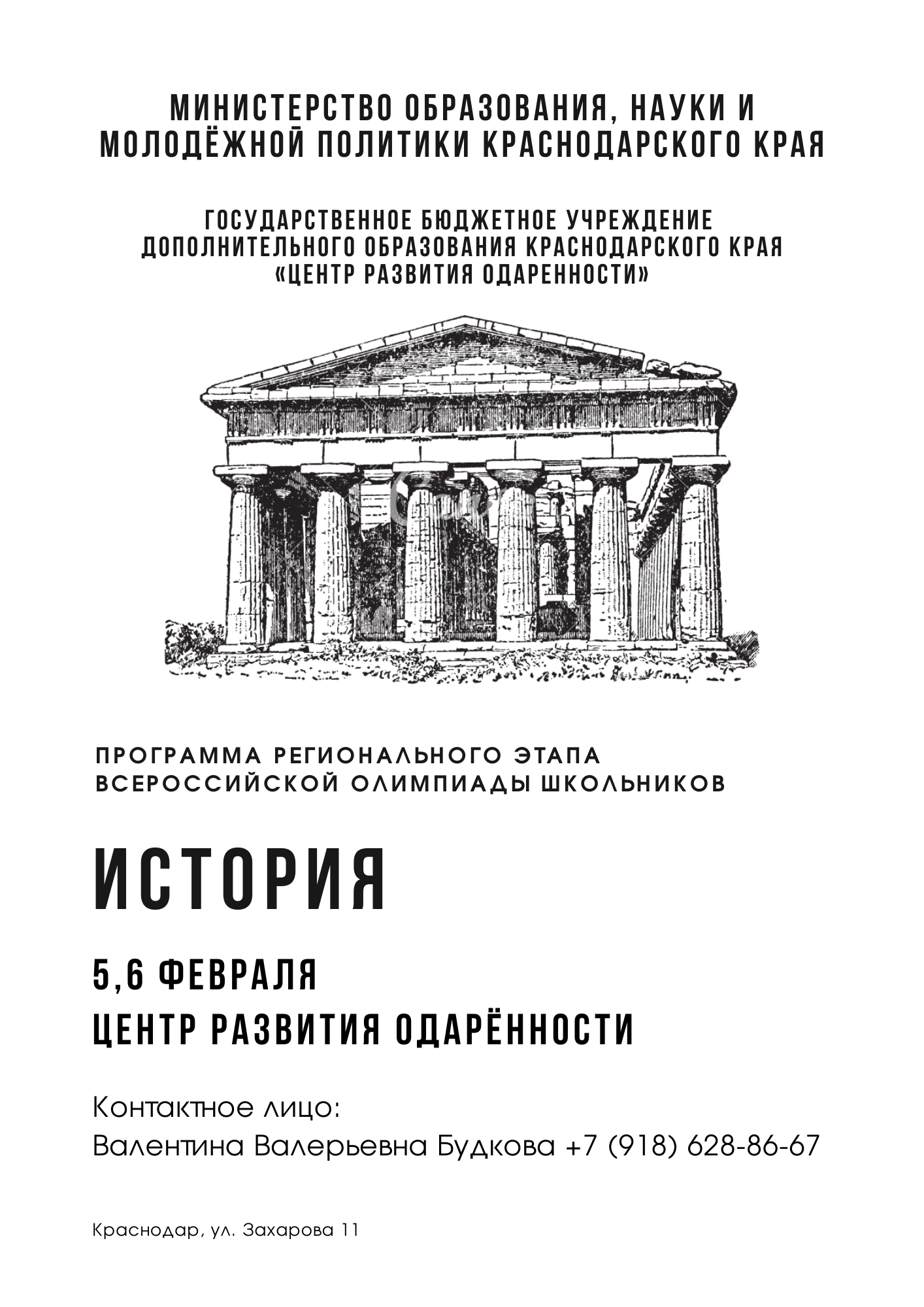 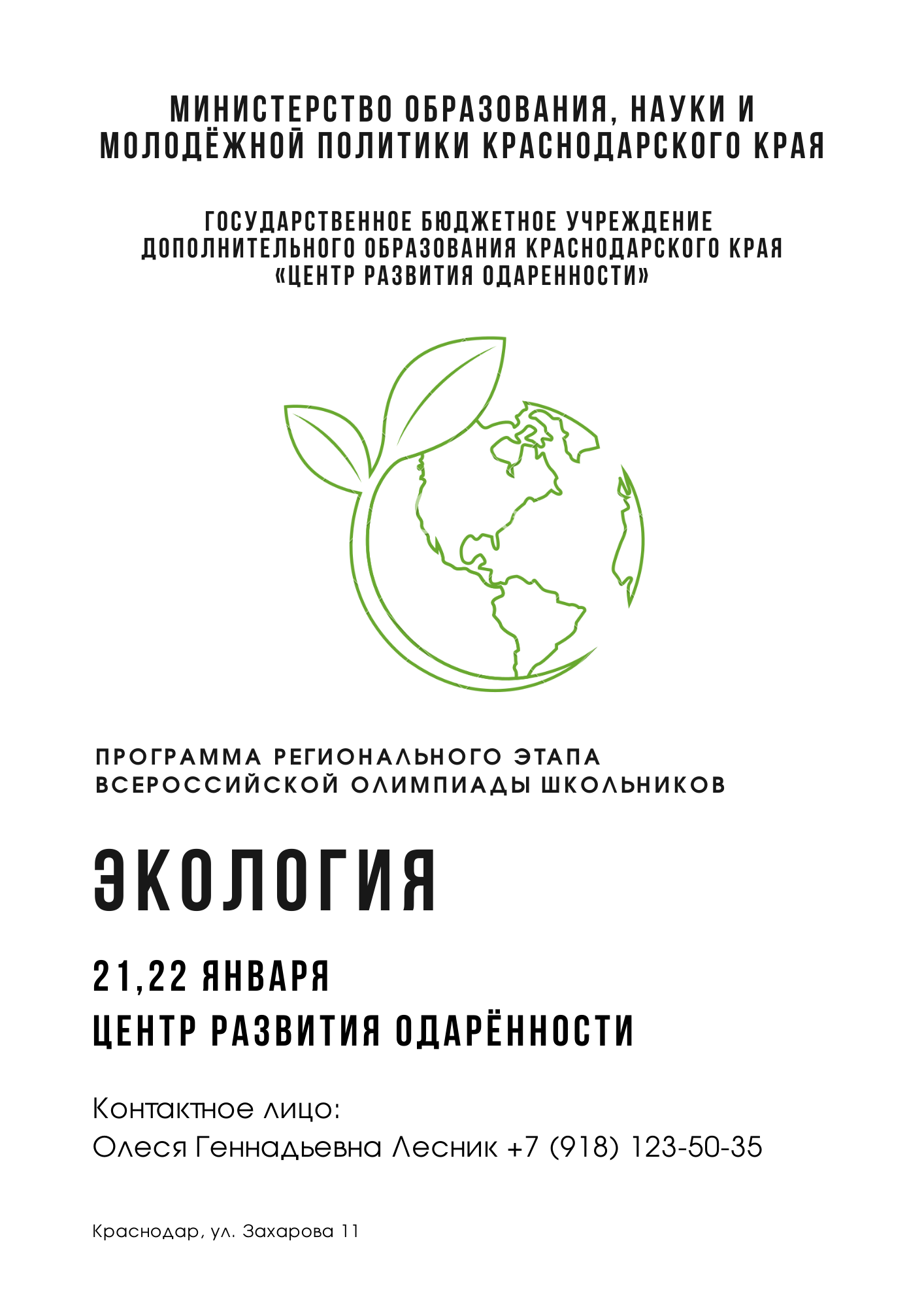 Программа регионального этапа ВСОШПрограмма регионального этапа ВСОШ2 февраля2 февраля15.00Заезд ( гостиница «Платан», ул. Постовая, 41)17.00Совещание руководителей команд (холл  гостиницы «Платан», ул. Постовая, 41)18.00Ужин ( гостиница «Платан», ул. Постовая, 41)19.00Время для самоподготовки22.00отбой3 февраля3 февраля7.00Завтрак ( гостиница «Платан», ул. Постовая, 41)8.00Отъезд на олимпиаду8.40Инструктаж для участников, заполнение шифровальных карточек(«Центр развития одарённости»,  ул. Захарова, 11)9.00 - 13.00Олимпиада. 1 тур («Центр развития одарённости»,  ул. Захарова, 11)14.00 – 15.00Обед ( гостиница «Платан», ул. Постовая, 41)15.00 – 19.00Время для самоподготовки19.00Ужин ( гостиница «Платан», ул. Постовая, 41)4 февраля4 февраля7.00Завтрак ( гостиница «Платан», ул. Постовая, 41)8.00Отъезд на олимпиаду8.40Инструктаж для участников  («Центр развития одарённости»,  ул. Захарова, 11)9.00 - 13.00Олимпиада (2 тур) («Центр развития одарённости»,  ул. Захарова, 11)14.00Обед ( гостиница «Платан», ул. Постовая, 41)15.00ОтъездОзнакомиться с проверенной работой, критериями оцениванияи подать заявление на апелляциювы сможете в своем личном кабинете.olimp.cdodd.ruОзнакомиться с проверенной работой, критериями оцениванияи подать заявление на апелляциювы сможете в своем личном кабинете.olimp.cdodd.ruГрафик проведения данных процедур вы сможете посмотреть также в личном кабинете.График проведения данных процедур вы сможете посмотреть также в личном кабинете.